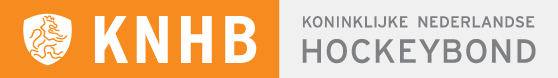 Aandachtspunten voor de coaches.Voor de wedstrijd:Maak kennis met je collega coach en de spelbegeleider en beoordeel samen het spelniveau.Spreek al van te voren af wanneer spelplezier bevorderende☺ maatregelen worden ingezetControleer het tenue, (sokken over de scheenbeschermers, gestrikte veters, bitje, bodyprotector keeper onder de trui, horloges en sieraden afdoen, eventuele handschoenen uit en controleer de stick, geen beschadigingen zoals splinters door straathockey).Houd een korte voorbespreking en koppel de gemaakte afspraken tussen de spelbegeleider en de coaches terug naar het teamLaat beide team starten met 3 hoeraatjes voor….Als er voldoende tijd is voor aanvang van de wedstrijd houdt dan een gezamenlijke warming up.Tijdens de wedstrijd:Coach samen met je collega aan één en dezelfde lange zijde van het veld.Wissel iedereen en beperk de tijd dat kinderen aan de kant staan.Geef positieve feedback.Geef technische aanwijzingen bij herhaaldelijk hoog spel of gevaarlijk spel door foute stickhantering.Neem 1 of meer van de afgesproken maatregelen bij groot niveau verschilWissel spelers indien nodig en geef de reden van wisselen aan.Geef geen commentaar op de spelbegeleider.Na de wedstrijd:Bedank je collega coach en de spelbegeleider Zorg ervoor dat spelers elkaar een handje gevenSamen met de kinderen het veld opruimen. Evalueer de wedstrijd met collega en spelbegeleider.Vul het wedstrijdformulier volledig in.Drink met beide teams een glaasje ranja☺ Spelplezier Bevorderende Maatregelen:Pas bij een verschil van 3 doelpunten maatregelen toe om een te groot krachtsverschil ongedaan te maken. Als het goed is zijn deze maatregelen van te voren afgesproken met de coaches; geef wel  uitleg aan de teams. Let wel op dat ondanks de maatregelen het sterke team wint!Ga strenger  fluiten voor de sterkere partij  bijv. voor shootHelp het zwakkere team met het handhaven van hun opstelling en geef aanwijzingen daar waar nodigLaat het sterkere team de bal na aanname direct door spelen naar een mede speler  hooguit 1 pas lopen met de bal. Dit handhaaf je alleen als opbouw tot aan het scoringsgebied  bij het zien van de rand van het scoringsgebied mag/moet er op goal geschoten worden.Verander desnoods de opstelling van het sterkere teamBovenstaande maatregelen worden van 1 naar 4 genomen.Niet doen:3x laten overspelen in het doelgebiedVeld veranderen  doelen worden niet verkleind en er worden geen “slalom” pionnen in het veld geplaatst.